ОСНОВНЫЕ ПОНЯТИЯ ПО ПРИОБРЕТЕНИЮ И ХРАНЕНИЮ ОРУЖИЯ!!!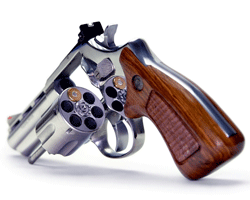 оружие - устройства и предметы, конструктивно предназначенные для поражения живой или иной цели, а также подачи сигналов пиротехническими составами;огнестрельное оружие - оружие, которое производит выстрел, предназначено или может быть легко приспособлено для производства выстрела или ускорения пули или снаряда за счет энергии взрывчатого вещества;составные части и компоненты огнестрельного оружия - любые элементы или запасные детали, специально предназначенные для огнестрельного оружия и необходимые для его функционирования, в том числе ствол, корпус или ствольная коробка, затвор или барабан, ось затвора или казенник, а также любое устройство, предназначенное или адаптированное для уменьшения звука, производимого выстрелом;огнестрельное бесствольное оружие - оружие, в котором в качестве ствола используется гильза патрона;холодное оружие - оружие, предназначенное для поражения цели при помощи мускульной силы человека при непосредственном контакте этого оружия с объектом поражения;метательное оружие - оружие, в котором для метания поражающего элемента используются мускульная сила человека либо механическое устройство;пневматическое оружие - оружие, в котором для метания поражающего элемента используется энергия сжатого, сжиженного или отвержденного газа;спортивное оружие - оружие, конструктивно предназначенное для занятий спортом;охотничье оружие - оружие, предназначенное для любительской и промысловой охоты;газовое оружие - оружие, в котором в качестве поражающего элемента используются вещества слезоточивого или раздражающего действия;сигнальное оружие - оружие, конструктивно предназначенное только для подачи световых, дымовых или звуковых сигналов пиротехническими составами;боеприпасы - устройства и предметы, непосредственно предназначенные для поражения цели, выполнения задач, способствующих ее поражению, и содержащие разрывной, пиротехнический или метательный заряды либо их сочетание;патрон - боеприпас, в котором объединены в одно целое посредством гильзы метаемый элемент, метательный заряд и средство инициирования;На территории Республики Беларусь запрещается:оборот в качестве служебного и гражданского оружия и боеприпасов:огнестрельного оружия травматического действия и травматических патронов, за исключением их транзитного перемещения через таможенную границу Евразийского экономического союза в Республике Беларусь с разрешения органов внутренних дел;огнестрельного оружия и боеприпасов, которые имеют форму, имитирующую другие предметы;огнестрельного длинноствольного оружия:с емкостью магазина (барабана) более 10 патронов, имеющего длину ствола или длину ствола со ствольной коробкой менее 500 мм и общую длину оружия менее 800 мм, а также имеющего конструкцию, которая позволяет сделать его длину менее 800 мм без потери возможности производства выстрела;с нарезным стволом калибра более 9,3 мм;имеющего крепления для штыков (штык-ножей);огнестрельного гладкоствольного оружия, изготовленного либо переделанного под патроны к огнестрельному оружию с нарезным стволом;кистеней, кастетов, сурикенов, бумерангов и других специально изготовленных для использования в качестве оружия предметов ударно-дробящего и метательного действия, за исключением спортивных снарядов;патронов с пулями бронебойного, зажигательного, разрывного, трассирующего или комбинированного действия и иных боеприпасов, запрещенных международными договорами Республики Беларусь, а также патронов с дробовыми зарядами для газовых пистолетов и револьверов;оружия и иных предметов, поражающее действие которых основано на использовании горючих веществ, радиоактивного излучения и биологических факторов;газового оружия, в котором в качестве поражающего элемента используются вещества, не разрешенные к применению Министерством здравоохранения;газовых или сигнальных пистолетов и револьверов, конструкция которых позволяет вести стрельбу пулевыми или дробовыми патронами;электрошоковых устройств и искровых разрядников, не соответствующих нормам, устанавливаемым Министерством здравоохранения;холодного оружия и ножей, клинки которых либо автоматически извлекаются из рукоятки при нажатии на кнопку или рычаг и фиксируются ими, либо выдвигаются за счет силы тяжести или ускоренного движения и автоматически фиксируются, при длине клинка более 90 мм;использование вне спортивных объектов спортивного огнестрельного оружия с нарезным стволом и пневматического оружия с дульной энергией свыше 7,5 Дж, а также спортивного холодного и метательного оружия, за исключением луков и арбалетов, используемых для проведения научно-исследовательских и профилактических работ, связанных с иммобилизацией и инъецированием объектов животного мира;установка на служебном или гражданском оружии приспособлений для бесшумной стрельбы и прицелов (прицельных комплексов) ночного видения или их реализация, за исключением прицелов для охоты, порядок использования которых определяется законодательством;пересылка оружия и боеприпасов, если иное не определено законодательными актами;ношение оружия и боеприпасов гражданами, принимающими участие в собраниях, митингах, уличных шествиях, демонстрациях, пикетировании и других массовых мероприятиях;ношение гражданами в целях самообороны огнестрельного длинноствольного оружия и холодного оружия, за исключением случаев перевозки или транспортировки указанного оружия;ношение и перевозка в населенных пунктах пневматического оружия в незачехленном виде, а также использование такого оружия в населенных пунктах вне стрелковых тиров, стрельбищ, стрелково-охотничьих стендов.Право на приобретение гражданского оружия и боеприпасов имеют граждане:постоянно проживающие в Республике Беларусь, достигшие 18-летнего возраста, после получения в органах внутренних дел разрешения на приобретение конкретного вида и типа оружия.Газовые пистолеты и револьверы, сигнальное оружие имеют право приобретать граждане, постоянно проживающие в Республике Беларусь, на основании разрешения с последующей регистрацией их в 10-дневный срок в органах внутренних дел. Общее количество приобретенных гражданином, постоянно проживающим в Республике Беларусь, указанных типов оружия не должно превышать двух единиц.Механические распылители, аэрозольные и другие устройства, снаряженные веществами слезоточивого или раздражающего действия, электрошоковые устройства и искровые разрядники, соответствующие нормам, устанавливаемым Министерством здравоохранения, пневматическое оружие с дульной энергией не более 7,5 Дж регистрации не подлежат и приобретаются без получения разрешения.Спортивное оружие имеют право приобретать граждане, постоянно проживающие в Республике Беларусь, в порядке, определяемом Президентом Республики Беларусь.Охотничье огнестрельное гладкоствольное оружие, охотничье пневматическое оружие имеют право приобретать граждане, постоянно проживающие в Республике Беларусь, имеющие государственное удостоверение на право охоты.Охотничье огнестрельное оружие с нарезным стволом, охотничье огнестрельное комбинированное оружие, охотничье метательное оружие имеют право приобретать граждане, постоянно проживающие в Республике Беларусь, которым в установленном порядке предоставлено право на охоту, при условии, что они имеют в собственности такое оружие, за исключением охотничьего метательного оружия, либо имеют в собственности охотничье огнестрельное гладкоствольное оружие не менее одного года в течение шести лет, предшествовавших обращению за приобретением охотничьего огнестрельного оружия с нарезным стволом, охотничьего огнестрельного комбинированного оружия, охотничьего метательного оружия, а также считаются в соответствии с законодательством об административных правонарушениях не подвергавшимися административному взысканию по делам об административных правонарушениях, связанных с нарушением правил ведения охотничьего хозяйства и охоты, правил учета, хранения, использования, перевозки или пересылки оружия и боеприпасов, с незаконными приобретением, передачей во владение, хранением, перевозкой, пересылкой или ношением оружия и боеприпасов, со стрельбой из огнестрельного оружия в населенном пункте или в месте, не предназначенном для стрельбы, с уклонением от реализации огнестрельного оружия или боеприпасов в случае аннулирования разрешения на их хранение.Общее количество приобретенного гражданином, постоянно проживающим в Республике Беларусь, охотничьего огнестрельного оружия с нарезным стволом, охотничьего огнестрельного комбинированного оружия не должно превышать двух единиц, охотничьего огнестрельного гладкоствольного оружия - трех единиц, охотничьего метательного оружия - двух единиц, за исключением случаев, когда указанные виды оружия являются объектом коллекционирования.Охотничье холодное оружие имеют право приобретать граждане, постоянно проживающие в Республике Беларусь, имеющие разрешение органов внутренних дел на хранение и ношение охотничьего огнестрельного оружия. Указанное оружие регистрируется при его реализации торговым предприятием путем отметки в разрешении органов внутренних дел на хранение и ношение охотничьего огнестрельного оружия.Приобретенные гражданином, постоянно проживающим в Республике Беларусь, огнестрельное оружие, а также охотничье и спортивное пневматическое и метательное оружие подлежат регистрации в органе внутренних дел в 10-дневный срок со дня их приобретения.При регистрации оружия, указанного в частях второй и девятой настоящей статьи, гражданину, постоянно проживающему в Республике Беларусь, органом внутренних дел выдается разрешение на его хранение и ношение сроком на пять лет на основании документов, определенных законодательными актами.Перечень документов, представляемых гражданином, постоянно проживающим в Республике Беларусь, в орган внутренних дел для получения разрешения на приобретение гражданского оружия, определяется законодательными актами.Граждане, постоянно проживающие в Республике Беларусь, впервые приобретающие газовые пистолеты и револьверы, огнестрельное спортивное и охотничье оружие, пневматическое оружие с дульной энергией свыше 7,5 Дж, сигнальное и метательное оружие, обязаны пройти проверку знания правил безопасного обращения с оружием, устанавливаемых Министерством внутренних дел.Не имеют права на приобретение оружия самообороны, спортивного, охотничьего и сигнального оружия граждане, постоянно проживающие в Республике Беларусь:не достигшие 18-летнего возраста;имеющие заболевания или физические недостатки, при наличии которых противопоказано владение оружием;имеющие судимость за совершение умышленных преступлений, иных преступлений, связанных с использованием или применением оружия, преступлений, совершенных в состоянии алкогольного опьянения либо в состоянии, вызванном потреблением наркотических средств, психотропных веществ, их аналогов, токсических или других одурманивающих веществ;отбывающие наказание в виде ареста, ограничения свободы или лишения свободы на определенный срок за преступления, совершенные по неосторожности;подвергавшиеся административному взысканию за правонарушения, предусмотренные статьями 10.1, 18.15, 19.1, 19.2, частями 2 - 5 статьи 19.3, статьями 19.10, 19.11, 24.3 и 24.23 Кодекса Республики Беларусь об административных правонарушениях;в отношении которых вступило в законную силу постановление о наложении административного взыскания в виде лишения права заниматься определенной деятельностью за нарушение правил ведения охотничьего хозяйства и охоты, - до исполнения такого взыскания либо возникновения обстоятельств, при которых постановление о наложении такого взыскания не подлежит исполнению;не имеющие места жительства (пребывания) и (или) не соблюдающие условий, обеспечивающих сохранность оружия и боеприпасов, безопасность их хранения, исключающих доступ к ним посторонних лиц.Перечень заболеваний и физических недостатков граждан, при наличии которых противопоказано владение оружием, определяется Советом Министров Республики Беларусь.Конструктивно сходные с оружием изделия с дульной энергией не более 3 Дж, сигнальные пистолеты и револьверы калибра не более 6 мм и патроны к ним, которые не могут быть использованы в качестве огнестрельного и газового оружия, приобретаются без соответствующего разрешения и не регистрируются.	Принадлежащие гражданам оружие и боеприпасы должны храниться по месту их проживания с соблюдением условий, обеспечивающих их сохранность, безопасность хранения и исключающих доступ к ним посторонних лиц, в запирающихся на замок сейфах или металлических шкафах, ящиках из высокопрочных материалов либо в деревянных ящиках, обитых железом. Органы внутренних дел по месту жительства владельцев имеют право проверять условия хранения зарегистрированного ими оружия.Хранение оружия и боеприпасов гражданами по месту их пребывания должно осуществляться с соблюдением условий, исключающих доступ к оружию посторонних лиц.Уголовная ответственность за нарушение правил оборота оружия:Статья 294. Хищение огнестрельного оружия, боеприпасов или взрывчатых веществ1. Хищение огнестрельного оружия, его составных частей или компонентов, боеприпасов, взрывчатых веществ или взрывных устройств -наказывается ограничением свободы на срок до пяти лет или лишением свободы на срок до семи лет со штрафом или без штрафа.2. Хищение ядерного, химического, биологического или других видов оружия массового поражения либо основных частей такого оружия -наказывается лишением свободы на срок от пяти до десяти лет со штрафом или без штрафа.3. Действия, предусмотренные частями 1 или 2 настоящей статьи, совершенные с целью сбыта, либо повторно, либо группой лиц, либо должностным лицом с использованием своих служебных полномочий, либо лицом, которому оружие массового поражения или его основные части, огнестрельное оружие, его составные части или компоненты, боеприпасы, взрывчатые вещества или взрывные устройства выданы для служебного пользования или вверены под охрану, -наказываются лишением свободы на срок от пяти до двенадцати лет со штрафом или без штрафа и с лишением права занимать определенные должности или заниматься определенной деятельностью или без лишения.4. Действия, предусмотренные частями 1, 2 или 3 настоящей статьи, совершенные путем разбоя или вымогательства либо организованной группой, а равно в целях совершения преступлений, предусмотренных статьями 124 - 127, 131, 287, 289 - 292, 359 и 360 настоящего Кодекса, -наказываются лишением свободы на срок от восьми до пятнадцати лет со штрафом или без штрафа.Примечание. Под хищением в настоящей статье понимается умышленное противоправное безвозмездное завладение указанными предметами и веществами или правом на них путем кражи, грабежа, разбоя, вымогательства, мошенничества, злоупотребления служебными полномочиями, присвоения, растраты или использования компьютерной техники независимо от наличия или отсутствия корыстной цели.Статья 295. Незаконные действия в отношении огнестрельного оружия, боеприпасов и взрывчатых веществНаказываются от  исправительных работ на срок до двух лет до лишения свободы до двенадцати лет со штрафом или без штрафа.Примечание. Лицо, добровольно сдавшее предметы, указанные в статьях 295 - 297 настоящего Кодекса, освобождается от уголовной ответственности за действия, предусмотренные названными статьями, кроме случаев сбыта.Статья 295-1. Незаконные действия в отношении охотничьего огнестрельного гладкоствольного оружиянаказываются от штрафа до лишения свободы на срок до пяти лет.Статья 295-2. Подделка или умышленное уничтожение маркировки огнестрельного оружияНаказываются от штрафа до лишения свободы на срок до двух лет.Статья 295-3. Незаконные действия в отношении предметов, поражающее действие которых основано на использовании горючих веществнаказываются от штрафа до лишения свободы на срок до пяти лет.Статья 296. Незаконные действия в отношении холодного оружиянаказываются общественными работами, или исправительными работами на срок от одного года до двух лет, или арестом, или ограничением свободы на срок до трех лет, или лишением свободы на тот же срок.Статья 297. Незаконные действия в отношении газового, пневматического или метательного оружиянаказываются штрафом, или исправительными работами на срок до одного года, или арестом, или ограничением свободы на срок до трех лет, или лишением свободы на тот же срок.Статья 298. Ненадлежащее выполнение обязанностей по охране оружия, боеприпасов, взрывчатых веществ и взрывных устройствНенадлежащее выполнение обязанностей лицом, которому была поручена охрана огнестрельного оружия, боеприпасов, взрывчатых веществ или взрывных устройств, повлекшее их хищение либо наступление тяжких последствий, -наказывается арестом, или ограничением свободы на срок до трех лет, или лишением свободы на тот же срок.Статья 299. Нарушение правил обращения с огнестрельным оружием, взрывоопасными, легковоспламеняющимися, едкими веществами или пиротехническими изделияминаказывается исправительными работами на срок до двух лет, или арестом, или ограничением свободы на срок до двух лет, или лишением свободы на тот же срок с лишением права занимать определенные должности или заниматься определенной деятельностью или без лишения, или лишением свободы на срок от двух до семи лет с лишением права занимать определенные должности или заниматься определенной деятельностью или без лишения.Статья 300. Ненадлежащее хранение огнестрельного оружиянаказывается общественными работами, или штрафом, или арестом, или ограничением свободы на срок до двух летАдминистративная ответственность за нарушение правил оборота оружия:Статья 24.29.	Незаконные действия в отношении холодного, газового, пневматического или метательного оружия1. Незаконные ношение либо перевозка холодного оружия — влекут наложение штрафа в размере от двух до шести базовых величин с конфискацией предмета административного правонарушения или без конфискации.2. Незаконные ношение либо перевозка газового, пневматического или метательного оружия - влекут наложение штрафа в размере от восьми до десяти базовых величин с конфискацией предмета административного правонарушения или без конфискации.Примечание. Лицо, добровольно сдавшее предметы, указанные в настоящей статье и статье 24.46 настоящего Кодекса, освобождается от административной ответственности за деяния, предусмотренные этими статьями.Статья 24.30.	Нарушение правил обращения с огнестрельным оружием, взрывоопасными, легковоспламеняющимися, едкими веществами или пиротехническими изделиями1. Нарушение правил учета, хранения, использования, перевозки или пересылки огнестрельного оружия, боеприпасов, взрывоопасных, легковоспламеняющихся, едких веществ или пиротехнических изделий — влечет наложение штрафа в размере до десяти базовых величин.2. То же деяние, совершенное повторно в течение одного года после наложения административного взыскания за такое же нарушение, — влечет наложение штрафа в размере от десяти до двадцати базовых величин с конфискацией предмета административного правонарушения или без конфискации либо лишение права заниматься определенной деятельностью с конфискацией предмета административного правонарушения или без конфискации.Статья 24.31.	Нарушение сроков регистрации огнестрельного, газового, пневматического или метательного оружия, сроков продления действия разрешений на его хранение и ношение либо правил постановки его на учетНарушение установленных сроков регистрации огнестрельного, газового, пневматического или метательного оружия, а равно установленных сроков продления действия разрешений на его хранение и ношение либо правил постановки его на учет при изменении места жительства — влечет наложение штрафа в размере от четырех до пятнадцати базовых величин.Статья 24.32.	Уклонение от реализации огнестрельного оружия или боеприпасовУклонение от реализации огнестрельного оружия или боеприпасов, совершенное лицом, у которого аннулировано разрешение на их 
хранение, — влечет наложение штрафа в размере от двух до четырех базовых величин.	Статья 24.46.	Незаконные действия в отношении охотничьего огнестрельного гладкоствольного оружияНезаконные приобретение, передача во владение, хранение, перевозка, пересылка или ношение охотничьего огнестрельного гладкоствольного оружия или боеприпасов к нему либо незаконные приобретение, передача во владение, перевозка, пересылка или ношение составных частей или компонентов охотничьего огнестрельного гладкоствольного оружия — влекут наложение штрафа в размере от десяти до тридцати базовых величин с конфискацией предмета административного правонарушения или без конфискации либо лишение права заниматься определенной деятельностью с конфискацией предмета административного правонарушения или без конфискации.Информацию о незаконно хранящемся оружии, боеприпасах, взрывчатых веществах и устройствах вы можете сообщить по телефонам: 802239-97-354, 97-302 или 102.Лица, добровольно сдавшие оружие и боеприпасы, освобождаются от уголовной ответственности.Незаконному оружию скажем «НЕТ», только вместе мы сделаем жизнь безопаснее!Олег МакаревичСтарший инспектор по разрешительной работеотдела охраны правопорядка и профилактики Шкловского РОВД